　　　　　子どもダンス体験会＆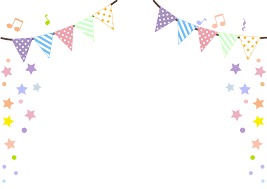 　　ＴＯＹＳジュニア発表会　　　　　　　　　【日時】　２０２０年４月５日（日）１１時～１２時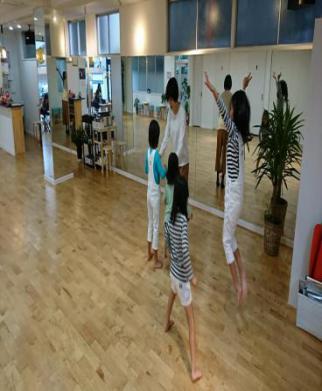 　　　　　　　　　【内容】みんなで踊ろう♪ＴＯＹＳジュニアの演技発表あり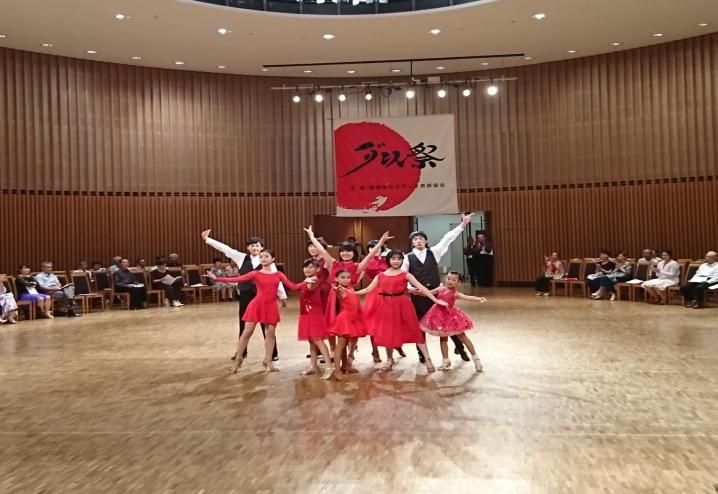 　　　　　　　　　【金額】　子ども：無料　大人：１家族５００円　　　　　　　　　【場所】　ＴＯＹＳ　ＤＡＮＣＥ　ＰＬＡＣＥ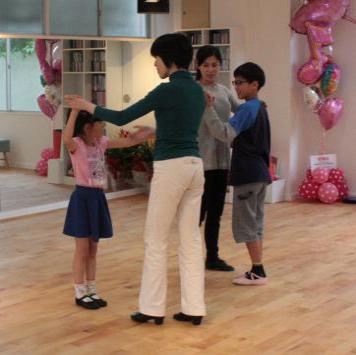 　　　　　　　　　【持ち物】タオル・動きやすいシューズと服装　　　　　　　　　　 【アクセス】しずてつバス「長谷通り」より徒歩１分　　　　　　　　　　　　　　　　　　東草深交差点のローソンより３軒隣                    ※お車でお越しの方は近隣のコインパーキングをご利用下さい。　　　　　　　　　　　　　※要予約　当日までにお電話またはメールにて参加人数をお知らせ下さい。　　　　　　　　　　　　　　　【お問合せ】　ＴＯＹＳ　ＤＡＮＣＥ　ＰＬＡＣＥ（トイズダンスプレイス）　　　　　　　　　　　　　　　ＴＥＬ＆ＦＡＸ　０５４－２４７－７５０８　メール　info@toys-dance-place.com